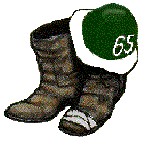 DARTMOUTH COLLEGE CLASS OF 1965Minutes of Class conference call meetingTuesday, May 15, 201812:00 NoonThe call was hosted by Freeconferencecall.com.  The attached PowerPoint presentation was available during the call on Freeconferencecall.com.ParticipatingMike Gonnerman – moderatorHank AmonDave BeattieCarl BoeDon BradleyTom CampbellRick DavDick DurrancePeter FrederickDick HarrisWard HindmanBruce JollyBob MurphyJohn RogersJoel SternmanBruce WagnerBill WebsterMike Gonnerman led the discussion, which covered the topics in the attached Class Activity Report.Pete Frederick reported on his meetings with the administration on fraternity issues, including a anti-hazing program.Bob Murphy reported on the breakfast meeting program, noting that we will poll the attendees to see whether we should invite the 1964’s to join us.Dick Durrance reported on CarniVail, which is now being managed by the College.  Dick suggests we have a Class of 1965 meeting at CarniVail next year.Hank Amon reported that we have 62 BTS members and another 10-12 in the pipeline.  We met the goal of 50 by our 50th reunion, and are working toward 75 by ou 55th.Mike noted that he has invited Jennifer Hardy to join us for the 2019 winter trip to the 1965 cabin.Mike reported for George Wittreich, reporting that George has (1) paid $1k to support the Library’s memorial book program and (2) mailed dues requests to LYBUNTs, and is still waiting for payment from 10 or so.Bill Webster reported on the “Annual Trip to the Sea”, from Hanover to the Atlantic.  His family has hosted a reception for the canoers at his home in Old Saybrook for many, many years, including 2018. Twenty-seven undergrads and friends made the trip this year.  Bill noted that the Ledyard Canoe Club is much revived.Bill Webster is hosting the Class meeting at his home in   He invited Classmates to arrive early, spend the night and play golf before the meeting, which will begin at noon. The call/meeting ended at 12:50.  